Stel je voor: vanaf nu hoef je niet meer naar school. Maar je moet wel iets doen. Behalve de hele dag op bed liggen mag en kan alles. Wat zou jij dan het liefste willen doen?Ik zou dan het liefste:___________________________________________________________________Omdat:______________________________________________________________________________________________________________________________________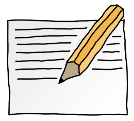 OPDRACHT 2.14: Geen school meer ….